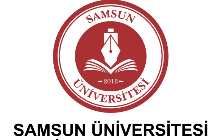 SAMSUN ÜNİVERSİTESİ2020-2021 EĞİTİM ÖĞRETİM YILISİVİL HAVACILIK YÜKSEKOKULU İNGİLİZCE I VE III DERSLERİ İÇİN DÜZENLENEN SEVİYE TESPİT SINAVI (STS) KILAVUZU1.GENEL BİLGİLERSTS, öğrencilerin İngilizce eğitimine hangi düzeyde başlayacaklarını eğitim öğretim yılı başında belirlemek için gerçekleştirilen bir sınavdır. Öğrenciler aldıkları puanlara göre seviyelerine uygun sınıflara yerleştiriliceklerdir. İngilizce I STS'ye; Sivil Havacılık Yüksekokulu Havacılık Yönetimi bölümüne ilk defa kayıt yaptıran tüm öğrenciler  girecektir.İngilizce III STS'ye; Sivil Havacılık Yüksekokulu Havacılık Yönetimi bölümünde 2. sınıfa geçen tüm öğrenciler girecektir.İngilizce I - III STS 7 Ekim 2020  tarihinde saat 13.00’da yapılacaktır.  Sınav süresi 70 dakikadır ve tek oturum olarak gerçekleştirilir. Öğrenciler sınava online olarak UZEM sistemi üzerinden katılacaktır.Öğrenciler üniversitenin resmi web sitesindeki güncel duyuruları takip ederek sınava giriş esnasında izlenecek adımlar konusunda gerekli bilgiye ulaşabilecektir. Sınav başladıktan sonra verilen süre içerisinde sınavın tamamlanmış olması gerekmektedir.Sınava herhangi bir nedenle giremeyen adaylar için telafi sınavı uygulanmaz.Sınav sonuçları Samsun Üniversitesi Sivil Havacılık Yüksekokulu resmi sitesinden duyurulacaktır. (http://sivilhyo.samsun.edu.tr/)2. KURALLARÖğrencilerin verilen sınav süresi dahilinde yalnızca sınava odaklanması ve her türlü dikkat dağıtıcı unsurdan uzak bir şekilde sınavı tamamlanması beklenmektedir.Öğrencilerin sınav öncesinde sınava ilişkin hazırlık aşamasında sorunsuz çalışan bir bilgisayar ve internet temin etmesi sınav gününde öğrencinin sorun yaşanmasının önüne geçecektir.Başkasının yerine sınava girme ya da kopya çekme girişiminde bulunan adayların sınavları geçersiz sayılacak ve haklarında disiplin işlemi/yasal işlem yapılacaktır.3.SINAV İÇERİĞİ, SÜRESİ VE PUANLAMASınav, çoktan seçmeli sorulardan oluşmakta ve 4 bölüm içermektedir. Toplam 50 soru vardır. Her soru 2 puan değerindedir. Cevaplar online olarak sistemde işaretlenecektir.Sınav süresi 70 dakikadır.4.ÖRNEK SORULAR (İNGİLİZCE I) Bölüm 1: Dil Bilgisi (Grammar)Choose the correct option. (Doğru şıkkı seçiniz.)The weather is nice now, but I think………………… later. it rainsit's rainingit rained it will rainit was rainingANSWER: DBölüm 2: Kelime Bilgisi (Vocabulary)Choose the correct item. (Doğru şıkkı seçiniz.)She always …………. time playing computer games when she really needs to study.spendshaswastessavesuses                 ANSWER: CBölüm 3: Okuduğu Metni Anlama (Text Comprehension)1. Read the text and answer the following questions.(Metni okuyunuz ve soruları cevaplayınız.) Why do we still get hungry after a Chinese meal? Simply, we're consuming a lot more fat and protein in our diet than the average Chinese meal. Chinese meal doesn’t contain enough protein and healthy fats. Fat and protein are one of the measures the brain looks for when considering if we've eaten enough. It doesn’t find them, so it makes us think we should eat more and more, even if we're totally stuffed. 1.According to the passage, we still feel hungry after a Chinese meal because………. we half fill our stomach. We are usually on a diet. we normally overeat. Chinese food is rich in fat and protein. our intake of fat and protein is less than usual.2. The passage states that our brains  look for a certain measure of fat and protein to………make us feel hungry. make us decide whether we are fat or not. decide if we have used them. tell us how more we can eat. see if we have eaten enough food. 3. What does “stuffed” in the passage mean? fullhungryfatslimemptyANSWERS : 1.E      2.E        3.ABölüm 4: Dilin Kullanımı (Use Of English)Dialogue CompletionComplete the following dialogue choosing the best alternative.( Diyaloğu en uygun şıkkı seçerek tamamlayınız.)Melissa: Have you seen the new James Bond Film?John:     Yes, have you?Melissa: Yes, I have seen it. ………………………...?John:      Oh, I don’t agree. I really enjoyed it. It was really fantastic.It was better than I expected.The special effects were great.It isn’t very good, is it?I’ll watch again soon.              ANSWER: D5.ÖRNEK SORULAR (İNGİLİZCE III) Bölüm 1: Dil Bilgisi (Grammar)Choose the correct option. (Doğru şıkkı seçiniz.)My mother seems to be enjoying ..... when she is with ..... grandchildren.herself/ herhers / her hers / herselfher / hersherself/ hers            ANSWER: A Bölüm 2: Kelime Bilgisi (Vocabulary)Choose the correct item. (Doğru şıkkı seçiniz.)Something we tasted yesterday at the Chinese restaurant made me sick. I feel _________ .  fascinated     marvellous         acceptable       delicate sickANSWER :EBölüm 3: Okuduğu Metni Anlama (Text Comprehension)Read the text and answer the following questions.(Metni okuyunuz ve soruları cevaplayınız.) We are fighting with an outbreak of a new coronavirus. It started in Wuhan, China, and spread to many countries. The World Health Organization (WHO) declared that this is a global health emergency. The virus passes from person to person through the air. Transmission may also occur if people touch their eyes, nose, or mouth without washing their hands after touching contaminated surfaces. Although some people show no symptoms, the most common ones are fatigue, fever, cough, shortness of breath, and loss of sense of smell. In severe cases, pneumonia and acute respiratory distress syndrome may develop. People over the age of 60 or with serious chronic medical conditions such as heart disease, hypertension, diabetes, or cancer are at greater risk of getting sick and developing serious symptoms. Children who get sick with this virus have a mild case. It means they do not feel the disease. As for pregnant women, although the virus is risky for them, there is limited evidence that it is transmitted from mother to baby during pregnancy.1. Which of the following is INCORRECT?A) The outbreak spread from China to other countries.B) Some asymptomatic cases have been reported.C) Some people are at greater risk of developing severe symptoms.D) It is risky for people to touch the contaminated surfaces.E) The outbreak has affected very few cities only in China.2. In the text, there is no information about ------------A) how the virus passes from person to person.B) the most common symptoms of the disease.C) the people who are at greater risk than the others.D) how pregnant women protect themselves from the virus.E) how the virus affects children.3. It is clear in the text that ------------A) fever is the most dangerous symptom of the disease.B) during pregnancy, virus is transmitted from mother to baby.C) the virus causes people to develop hypertension.D) the outbreak relates to the whole world.E) the virus is riskier for younger people.ANSWERS: 1.E 2.D 3.DBölüm 4: Dilin Kullanımı (Use Of English)Dialogue CompletionComplete the following dialogue choosing the best alternative.( Diyaloğu en uygun şıkkı seçerek tamamlayınız.)Tom: Are you good about keeping in touch with  people?Nina: Er, not really. …………………………………….Tom: They must be worried about you.I regularly write emails to my parents.I usually phone my friends.I send emails to my parents once a month.I always use Skype to communicate.I phone my parents everyday.      ANSWER: CBölümlerBölüm Adı (Section)Soru SayısıPuanlamaBölüm 1Dil Bilgisi                  (Grammar) 20 soru40 PBölüm 2Kelime Bilgisi (Vocabulary) 15 soru30 PBölüm 3Okuduğu Metni Anlama(Text Comprehension)9 soru18 PBölüm 4Dilin Kullanımı(Use of Language)6 soru12 PTOPLAMTOPLAM     50 soru100 P